NAR Press Release for Cannon Award	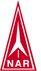 In 2001, the National Association of Rocketry Robert L. Cannon Educator awards were inaugurated. Each year, the NAR awards a maximum of ten $500 grants to schools and after-school programs that utilize rocketry in an education unit or program. The Cannon Award honors the life and work of Bob Cannon who spent his adult life developing, promoting and using rocketry in education at Estes Industries and at primary and secondary schools and universities. The applications are reviewed by a committee of NAR volunteers that includes scientists, engineers and educators. Cannon award recipients are announced each year in August at the NARAM banquet. NAR is pleased to announce one of the recipients this year is[Recipient Name, School, City, State, Grant title or description (one or two sentences).]For example, John Benvenute, 6th grade science teacher, John C. Page School, West Newbury MA, for the Rocketry in Physics class.[Quote from one of this year's awardees about the significance of rocketry in their education program and/or the importance of the grant in making the program possible.]For example, "The Cannon grant is extremely important for our sixth grade rocketry unit. Each year our budget for supplies diminishes and we would not be able to carry on this valuable and popular program without the generous help from NAR and the Cannon Award." For more information about the Cannon Award visit the NAR web site http://www.nar.org/educational-resources/nar-scholarship-program-and-robert-l-cannon-award/ NAR Press Release for Extracurricular Award Grant	In 2015 the National Association of Rocketry Extracurricular Activity Grant (EAG) was initiated to provide up to ten $500 grants for after-school activities, such as rocket clubs, scout, Civil Air Patrol, 4-H, or NAR section programs that utilize model rocketry in an informal education program. The applications are reviewed by a committee of NAR volunteers that includes scientists, engineers and educators. Recipients are announced each year in August at the NARAM banquet. NAR is pleased to announce one of the recipients this year is [Recipient Name, School, City, State, Grant title or description (one or two sentences).]For example, John Benvenute, 6th grade science teacher, John C. Page School, West Newbury MA, for the Build and launch middle school enrichment lab.[Quote from one of this year's awardees about the significance of rocketry in their education program and/or the importance of the grant in making the program possible.]For example, "The NAR grant is extremely important for our sixth grade rocketry activities. Each year our budget for supplies diminishes and we would not be able build and launch rockets without the generous help from NAR." For more information about the Extracurricular Award Grant visit the NAR web site http://www.nar.org/educational-resources/nar-scholarship-program-and-robert-l-cannon-award/ NAR Press Release for NAR Scholarship AwardIn 2001, the National Association of Rocketry Scholarship program was inaugurated to assist young people pursuing a higher education. Now each year the NAR awards a maximum of ten $2000 grants to students that are an active NAR member in good standing between the ages of 17 and 22, who are planning to attend, or are currently enrolled in a college, university or technical school. The number of awards is determined annually by the Board of Trustees. The applications are reviewed by a committee of NAR volunteers that includes scientists, engineers and educators. Recipients are announced each year in August at the NARAM banquet.NAR is pleased to announce one of the recipients this year is[Recipient Name, School, City, State.][Quote from the awardee about the significance of rocketry in their education development and the importance of the funds in making their studies possible.]For example, “I’ve always liked space and rockets and I want to become a professional scientist. This NAR financial assistance will assure that I can reach my goal.”For more information about the Scholarship Program visit the NAR web site:http://www.nar.org/educational-resources/nar-scholarship-program-and-robert-l-cannon-award/ 